Приложение 1.Древнерусский город:«ДА» или «НЕТ»?Хлопок – «да»,Тишина – «нет»1. Центром древнерусского города являлся торгово-ремесленный подол.2. Внутри кремля селились знатные и зажиточные люди.3. Центральной и наиболее древней частью города был детинец.4. Мастера одной профессии селились все вместе – в одном из «концов» города.5. Гости были посредниками в товарообмене между деревней и городом.Приложение 2.Общее описание Курской крепости:В плане крепость Курска представляла собой треугольник. С северной стороны её защищали деревянные стены и три башни — Красная у реки Тускарь, проездная Пятницкая в центре и Никитская с северо-западной стороны. Перед северной стеной проходил овраг, заменявший крепостной ров. Над берегом реки Тускарь возвышались ещё две башни — Тускарная и Въездная. Южную стрелку мыса защищал земляной бастион, называвшийся Белград. Внизу, близ устья Кура, его земляные стены были облицованы камнем. Дополнительно в самом кремле располагался Знаменский монастырь с высокой каменной стеной, который являлся мощным оборонительным сооружением. К остальным кремлёвским постройкам относились канцелярия, архиерейский дом, тюрьма, магистратский двор и мастерские. Никаких кремлёвских сооружений не сохранилось.Прил. 2.1.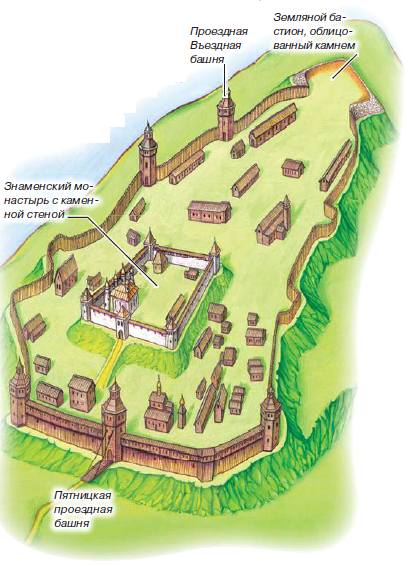 Описание курского острога, присланное в разряд воеводой Семеном Рахманиновым в августе 1654 года.Башня Пятницкая. Расположена с приезду московской дороги. Трех сажень. Сделана в дубовом лесу. Шатровая, крыта тесом. В вышину эта башня до обламов(2) - два саженя с локтем. Вверху клетка с окнами. Ворота в башне косые. Ворота в ширину два саженя без локтя, в вышину - два саженя.От этой башни идет острожная стена в сторону к реке Тускари до Раскатной башни - шестнадцать саженей с пядью.Башня Раскатная. Поставлена вновь по острожной осыпи на отводном месте. Сделана в дубовом лесу.От этой Раскатной башни до первого отвода(3), в длину по осыпи острожной стены - двадцать восемь саженей с четвертью. Острог от осыпи в вышину - два саженя без четверти. Отвод расположен поперек осыпи острожной стены (перпендикулярно стене, т.е. размер выступа) - по саженю без четверти (имеется ввиду по саженю с обоих сторон), в длину по осыпи острожной стены - два саженя без четверти.От этого отвода до другого отвода, в длину по осыпи острожной стены - тридцать семь саженей. Острог от осыпи в вышину - два саженя. Отвод поперек осыпи острожной стены с двух сторон - по саженю. Отвод в длину по осыпи - два саженя с четвертью.От этого отвода в длину по осыпи острожной стены до наугольной(4), глухой кривой башни - тридцать саженей с четвертью.Башня наугольная кривая. Расположена со стороны реки Тускари. Сделана в дубовом лесу. Трех саженей без локтя. Шатровая, крыта тесом. В вышину эта башня до обламов - два саженя с локтем.От этой глухой башни, вниз по реке по Тускарю до отвода по осыпи острожной стены - двадцать четыре саженя с полусаженем. Отвод поперек осыпи острожной стены - с двух сторон по саженю. Отвод в длину, по осыпи острожной стены - два саженя с четвертью.От этого отвода до пьяной воротней башни, в длину по осыпи острожной стены - двадцать семь саженей с полусаженем. Острог от осыпи вверх - два саженя.Башня воротняя. Сделана в дубовом лесу. Шатровая, крыта тесом. Два саженя с локтем. В ширину ворота полтора саженя.От этой воротней башни до отвода, в длину по осыпи острожной стены - двадцать два саженя с четвертью. Отвод, поперек осыпи - по саженю (по саженю с обоих сторон). А в длину, по осыпи острожной стены - два саженя.От этого отвода до глухой башни, в длину по осыпи острожной стены - пятьдесят девять саженей. Острог от осыпи в вышину - два саженя.Башня глухая. Сделана в дубовом лесу. Три саженя. Крыта тесом. Вверх эта башня до обламов - два саженя с локтем.От этой глухой башни до отвода, в длину по осыпи острожной стены - тридцать восемь саженей без четверти. Острог в вышину - два саженя. Отвод поперек осыпи острожной стены, с двух сторон по саженю. В длину, по осыпи острожной стены - два саженя с четвертью.От этого отвода, в длину по осыпи острожной стены до проезжей воротней башни - одиннадцать саженей.Башня проезжая. Сделана в дубовом лесу. Три саженя без локтя. Крыта тесом. В вышину эта башня до обламов - два саженя с полусаженем. А в ширину ворота - полтора саженя.От этой проезжей башни до отвода в длину по осыпи острожной стены - четыре саженя с полусаженем.Отвод поперек осыпи - сажень без четверти. В длину по осыпи острожной стены - полтора саженя. И в том месте старого острога стоит две сажени.От этого отвода, в длину по осыпи острожной стены до наугольной глухой башни - пятьдесят один сажень. Острог от осыпи вверх - два саженя.Башня глухая наугольная. Расположена со стороны речки Кура. Сделана в дубовом лесу. Трех сажень без локтя. Шатровая, крыта тесом. В вышину эта башня, до обламов - два саженя с локтем.От этой наугольной башни до отвода, в длину по осыпи острожной стены - десять саженей без четверти. Отвод, поперек осыпи острожной стены с двух сторон по полсаженя без четверти.Отвод по осыпи острожной стены в длину полтора саженя.От этого отвода до другого отвода, в длину по осыпи острожной стены - сорок два саженя. Острог от осыпи до обламов - полтора саженя. Отвод с одной стороны, поперек осыпи острожной стены - два саженя с полусаженем.От этого отвода до следующего отвода, в длину по осыпи острожной стены - двенадцать саженей с полусаженем. Острог до обламов вверх - два саженя без локтя. Отвод поперек осыпи острожной стены с двух сторон по саженю. Отвод в длину, по осыпи острожной стены - четыре саженяОт этого отвода до глухой башни, в длину по осыпи острожной стены - двадцать пять саженей с полусаженем. Осторог до обламов вверх - полтора саженя с четвертью.Башня глухая. Сделана в дубовом лесу. Шатровая, трех саженей, крыта тесом. Вверх эта башня до обламов - два саженя с полусаженем.От этой глухой башни, в длину по осыпи острожной стены до отвода - сорок два саженя без четверти. Острог от осыпи до обламов вверх - полтора саженя с четвертью.Старого острогу - два саженя с четвертью.Отвод поперек осыпи острожной стены с двух сторон по саженю без четверти. Отвод в длину по осыпи острожной стены два саженя с полусаженем.От этого отвода до отвода, в длину по осыпи острожной стены - тридцать восемь саженей.Отвод поперек осыпи с двух сторон по саженю. Вдоль по осыпи острожной стены - полтора саженя. Острог от осыпи до обламов полтора саженя.От этого отвода в длину по осыпи острожной стены до проезжей Никитской башни - семь саженей без четверти.Башня Никитская, проезжая. Сделана в дубовом лесу. Четыре саженя без локтя. Шатровая, крыта тесом. На нем клетка с окнами. Вверх эта башня до обламов - три саженя. В ширину ворота - полтора саженя с пядью. В вышину ворота - сажень с пядью.От этой башни до отвода, в длину по осыпи острожной стены - двадцать один саженей с полусаженем.Острог от осыпи да обламов вверх - полтора саженя с четвертью. Отвод поперек осыпи острожной стены, с двух сторон - по саженю с пядью. В длину по осыпи этого отвода - два саженя.От этого отвода до другого отвода, в длину по осыпи острожной стены - шестьдесят девять саженей без четверти. Отвод поперек осыпи, с двух сторон по саженю. В длину, по осыпи, этого отвода - два саженя без локтя. Острог от осыпи до обламов вверх - полтора саженя с пядью.От этого отвода до проезжей башни Пятницкой, в длину по осыпи острожной стены - пятнадцать саженей с локтем. Острог от осыпи до обламов - полтора саженя.В Курск ж старая городовая осыпь А по той осыпи был рубленый город и проезжими воротами. А по мере той осыпи - сто шестьдесят саженей и этот острог сгорел в прошлом в 136 (1628) году. А ныне на этой осыпи раскатная башня в шесть стен. А ныне та осыпь посреди острога огорожена в острог.И всего под четырьмя проезжими, да под четырьмя глухими башнями да под раскатною башнею - двадцать шесть саженей с полусаженем.Под тринадцатьми отводами - пятьдесят саженей без полусаженя.Да меж проезжих глухих башен и отводов по осыпи острожной стены - 632 саженя.И всего под башнями и под отводами, и под острожною стеною - 708 саженей.Тайник подведен под острожную стену к реке Тускари. От острожной стены до колодезя к реке Тускари - двадцать четыре саженя. В нем выкопан колодезь, поставлен струб - два саженя с локтем. Вода из него идет в реку Тускарь беспрестанно.В старой городовой осыпи выкопан колодезь, струблен поставлен. До воды девять сажень. Воды в нем полсаженя.На остроге не сделано на шестьдесят шесть саженей обламов и кроватей(5) и катков(6).ПРИМЕЧАНИЯ:1. Первоисточник РГАДА ф.210 оп.6д ед. хр.10 лл.357 - 3682. Облам - защитное приспособление в деревянном крепостном зодчестве. Он представляет собой как бы второй, небольшой высоты, сруб, поддерживаемый консольными выпусками последних венцов основного сруба башни.3. Отвод - выступ для стрельбы4. Наугольная - т.е. угловая5. Кровати - внутри, вдоль стен крепости помосты для стрелков верхнего боя.6. Каток - длинное толстое бревно, сбрасываемое со стены укрепления в момент штурма.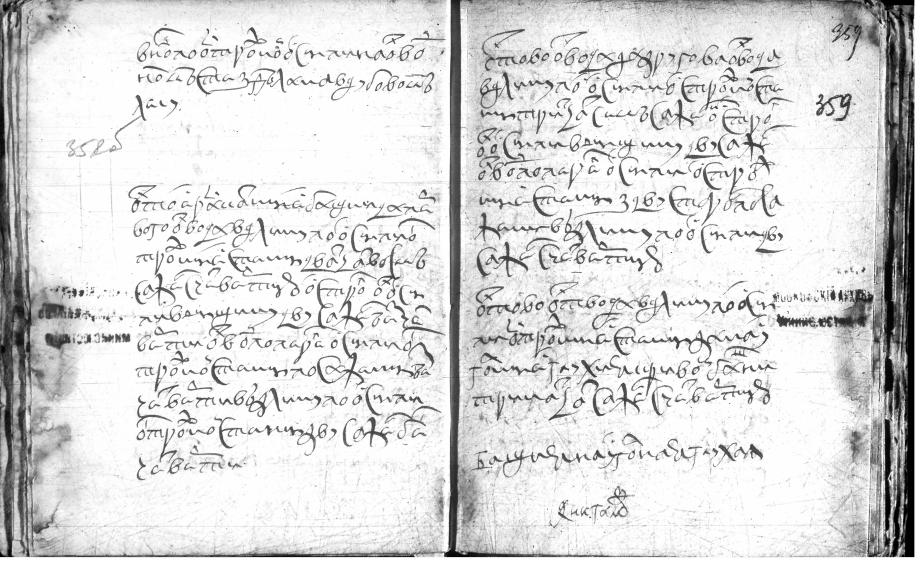 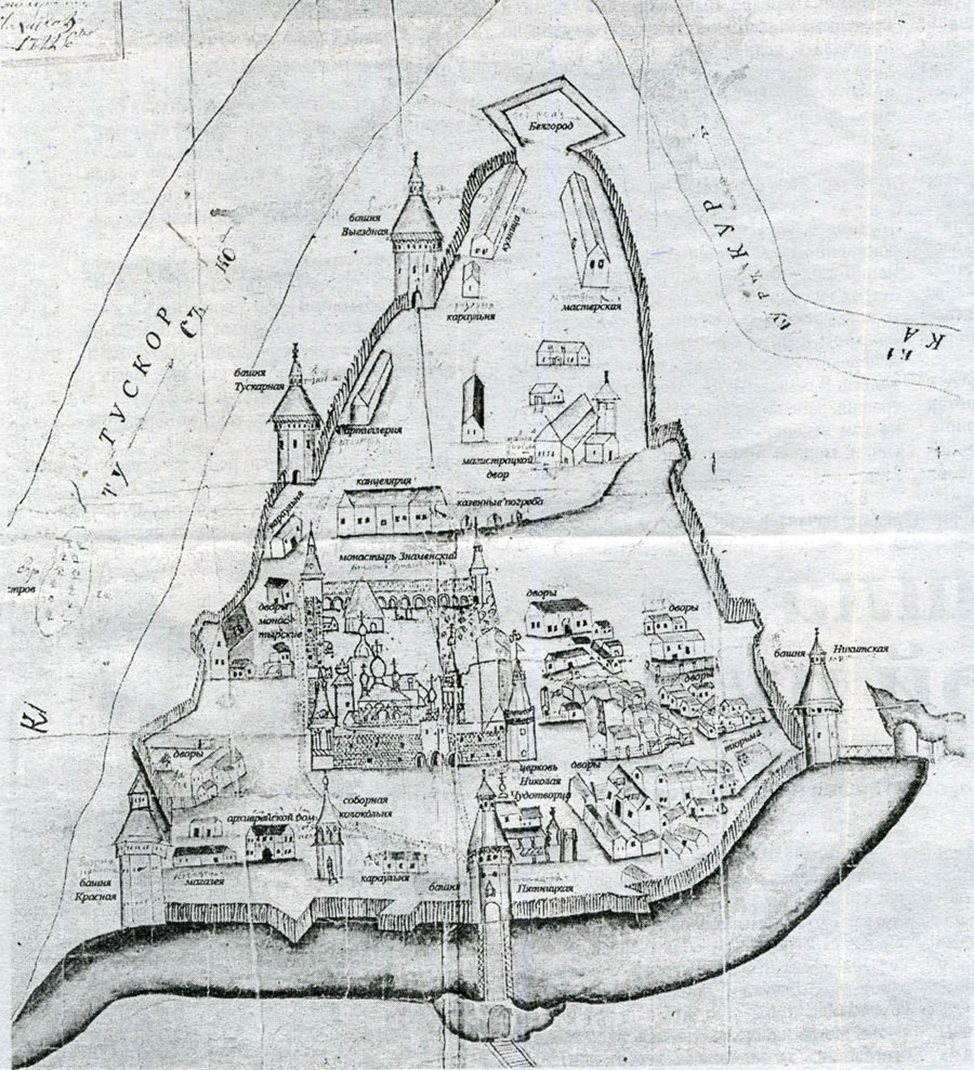 